PREFEITURA MUNICIPALCNPJ: 01.614.862/0001-77 = TELEFAX (37) 3322-9144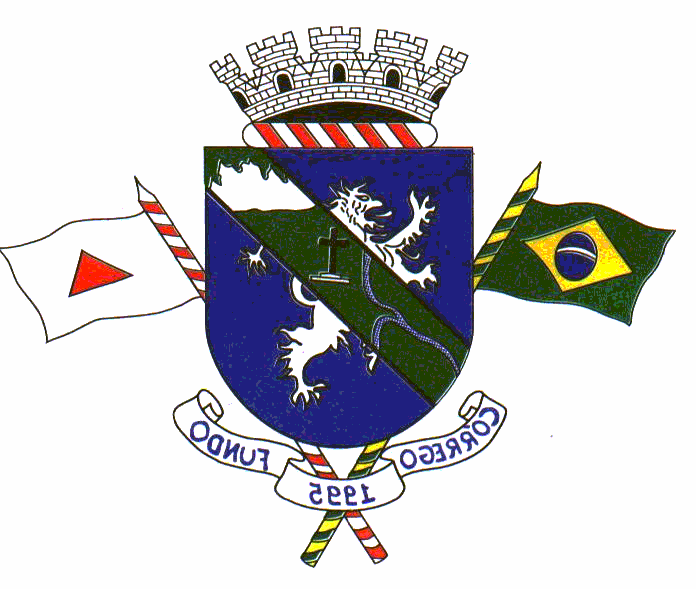 RUA JOAQUIM GONÇALVES DA FONSECA, 493 – MIZAEL BERNARDESCEP: 35.578-000 = CÓRREGO FUNDO – MINAS GERAISSECRETARIA MUNICIPAL DE EDUCAÇÃODesignação Julho 2022De acordo com a Resolução SEME nº 01/20211 - DA DATA E HORÁRIO DA DESIGNAÇÃO.2 - DO QUADRO DE VAGAS 2.1 – Monitor de Educação Infantil3 – DISPOSIÇÕES GERAIS 3.1 – A apresentação dos documentos comprobatórios deverá ser feita no ato da designação acompanhados de cópias xerográficas.3.2 – Nº de Vagas sujeito à alteração.Córrego Fundo, 29 de julho de 2022._____________________________________Adriana Aparecida da SilveiraSecretária Municipal de EducaçãoDIAHORÁRIOLOCAL DE DESIGNAÇÃO01/08/202217:00Sala de reuniões da Prefeitura Municipal de Córrego FundoInstituiçãoVagasPeríodoSecretaria Municipal de Educação01Indeterminado 